Testing for Statistical Significance: Spearman’s Rank for Correlation CoefficientA type of statistical test you could use is Spearman’s Rank for Correlation Coefficient. This test looks at whether there is a statistically significant relationship between two variables.Calculate Spearman’s Rank by following this equation: 	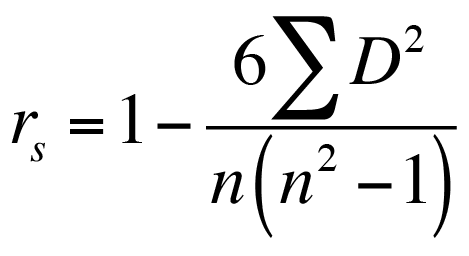 SitesVariable 1: RankVariable 2:RankDifferenceDifference Squared1. Chevron2. Cathedral3. Toyota Centre4. Discovery Green5. Minute Maid Park6. Jail District7. Chase Tower8. Green St9. City HallTotal of difference squared: